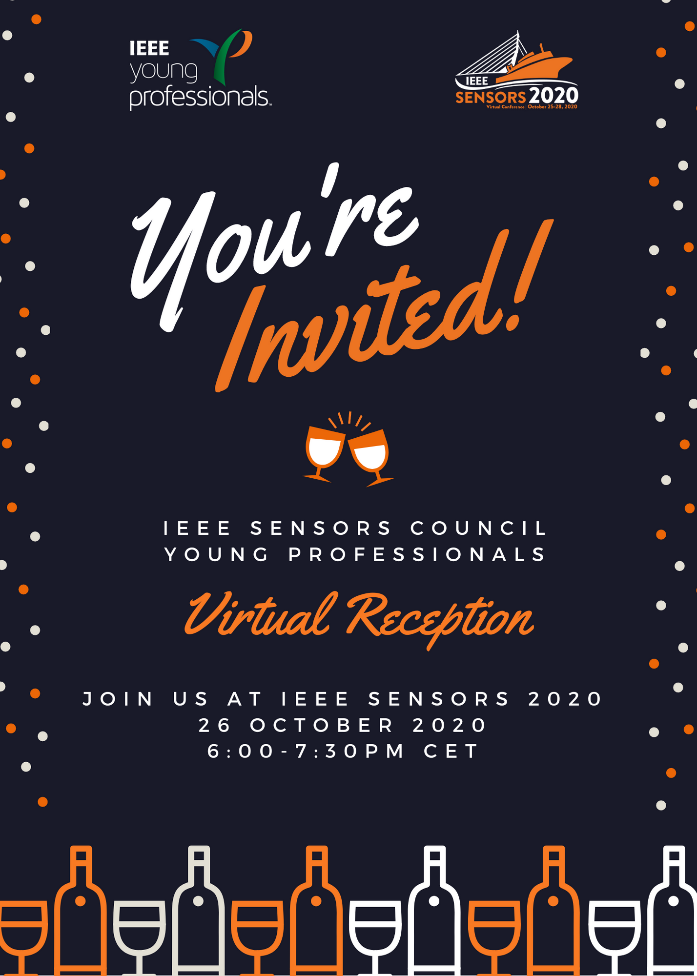 Welcome to Virtual Networking Reception with Interactive Quiz Show!HOW IT WORKS You will need two devices to play the game. A laptop or computer to view the event and a tablet or phone to submit the answers.Your video and audio will be auto turned off as this is via a Webinar. There is a live messaging option throughout.Answers are submitted using your mobile phone as the control.If you only have one device, you can still participate in the networking parts and watch the quizLOGIN DETAILS ​Date: Monday 26th October 2020 Start Time: 6.00 PM (UTC+1) - Access and register from 5.45 PM (UTC+1)Computer / Laptop / Tablet - Watch Quiz https://us02web.zoom.us/j/81138643094?pwd=S0lVY1BxNkprM1I0YTNPUElKa1dPdz09Meeting ID: 	811 3864 3094Passcode: 	1234Smartphone or Tablet - To Play Buzzer/Remote: ​https://www.creativeevents.ie/login/ Passcode: xe7xlyPlease login to on both devices with your full name.If you need any support logging in, please contact us on hello@creativeevents.ie Thank you!Creative Events Team 